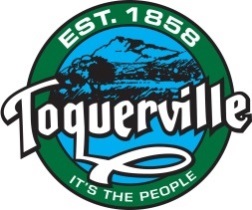 TOQUERVILLE CITYRESOLUTION #RES.2019.XXNATIONAL AMERICAN INDIAN HERITAGE MONTHWHEREAS, the history and culture of our great nation have been significantly influenced by American Indians and indigenous peoples; and WHEREAS, the contributions of American Indians have enhanced the freedom, prosperity, and greatness of America today, and WHEREAS, their customs and traditions are respected and celebrated as part of a rich legacy throughout the United States; and WHEREAS, Native American Awareness Week began in 1976 and recognition was expanded by Congress and approved by President George Bush in August 1990, designating the month of November as National American Indian Heritage Month; and WHEREAS, in honor of National American Indian Heritage Month, community celebrations as well as numerous cultural, artistic, educational and historical activities have been planned.NOW THEREFORE, I Lynn Chamberlain, by virtue of the authority vested in me as Mayor of the City of Toquerville do hereby proclaim November as the National American Indian Heritage Month, in November, and urge all our citizens to observe this month with appropriate programs, ceremonies, and activities.ADOPTED BY THE TOQUERVILLE CITY COUNCIL, STATE OF UTAH ON THIS 10TH DAY OF OCTOBER, 2019 ON THE FOLLOWING VOTE:Councilperson:		Keen Ellsworth			AYE___	NAE___ABSTAIN___ ABSENT___Ty Bringhurst	 			AYE___	NAE___ABSTAIN___ ABSENT___Paul Heideman			AYE___	NAE___ABSTAIN___ ABSENT___Justin Sip				AYE___	NAE___ABSTAIN___ ABSENT___Alex Chamberlain			AYE___	NAE___ABSTAIN___ ABSENT___Approved By: ______________________________ 	Lynn Chamberlain, MayorAttested By: ________________________________Dana M. McKim, City Recorder